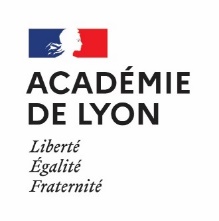 Baccalauréat professionnel METIERS DE LA COIFFURESession : Dates de la PFMP :PÔLE 2E32 – Relations clientèle – Accueil en salon – VenteCoef.3Contrôle en Cours de Formation en entrepriseSession : Dates de la PFMP :Nom et prénom de l’apprenant :PÔLE 2E32 – Relations clientèle – Accueil en salon – VenteCoef.3Contrôle en Cours de Formation en entrepriseSession : Dates de la PFMP :CompétencesCritères d’évaluationTIISTSC21 - Accueillir la clientèle, identifier ses attentes et ses besoins C21 - Accueillir la clientèle, identifier ses attentes et ses besoins C21 - Accueillir la clientèle, identifier ses attentes et ses besoins C21 - Accueillir la clientèle, identifier ses attentes et ses besoins C21 - Accueillir la clientèle, identifier ses attentes et ses besoins C21 - Accueillir la clientèle, identifier ses attentes et ses besoins C21 - Accueillir la clientèle, identifier ses attentes et ses besoins Créer la relation client(e)Attitude professionnelle adaptée (tenue, posture, langage)Dialogue adapté et efficace avec la clientèleRespect du confort de la clientèleRéactions et réponses adaptées aux situations inattendues0-0,51-1,52-2,53-4/4Identifier les profils, les attentes et les besoins du (de la) client(e)Questionnement pertinentEcoute activeReformulation exacte et précise/4C22 - Conseiller et vendre des services, des produits capillaires, des matériels et des accessoiresC22 - Conseiller et vendre des services, des produits capillaires, des matériels et des accessoiresC22 - Conseiller et vendre des services, des produits capillaires, des matériels et des accessoiresC22 - Conseiller et vendre des services, des produits capillaires, des matériels et des accessoiresC22 - Conseiller et vendre des services, des produits capillaires, des matériels et des accessoiresC22 - Conseiller et vendre des services, des produits capillaires, des matériels et des accessoiresC22 - Conseiller et vendre des services, des produits capillaires, des matériels et des accessoiresConseiller pour déclencher une venteSélection (prestation, produits, matériel) adaptée à la demande, au diagnostic Attitude, stratégie, argumentaire adaptés en fonction du profil du clientExactitude du devis présenté Réponse argumentée aux objections 00,5-11,5-22,5-3/3Conclure une venteConclusion de l’acte de vente par l’encaissement et/ou la prise de rendez-vous Addition et encaissement justesMaîtrise du logiciel de caisse/3C23 : Suivre la relation client et participer à la fidélisation de la clientèleC23 : Suivre la relation client et participer à la fidélisation de la clientèleC23 : Suivre la relation client et participer à la fidélisation de la clientèleC23 : Suivre la relation client et participer à la fidélisation de la clientèleC23 : Suivre la relation client et participer à la fidélisation de la clientèleC23 : Suivre la relation client et participer à la fidélisation de la clientèleC23 : Suivre la relation client et participer à la fidélisation de la clientèleExploiter le fichier clientèle Fichier client numérique renseigné, précis, mis à jour Données analysées et exploitées 00,511,5-2/2Gérer la prise de rendez-vous physique, téléphonique ou en ligneQualité de l’accueil, communication adaptée et efficacePlanning renseigné et optimisé Maîtrise du logiciel professionnel 00,511,5-2/2Évaluer la satisfaction de la clientèle Formulation d’un questionnement pertinent Solutions adaptées et argumentées dans un but d’améliorer la satisfaction00,511,5-2/2C24 : Mettre en place et animer des actions de promotion de produits et de servicesC24 : Mettre en place et animer des actions de promotion de produits et de servicesC24 : Mettre en place et animer des actions de promotion de produits et de servicesC24 : Mettre en place et animer des actions de promotion de produits et de servicesC24 : Mettre en place et animer des actions de promotion de produits et de servicesC24 : Mettre en place et animer des actions de promotion de produits et de servicesC24 : Mettre en place et animer des actions de promotion de produits et de servicesPrésenter et valoriser des produits, des matériels et des services dans un espace de ventePrésentation harmonieuse, attractive, conforme à l’image de l’entreprise, de la marque, du thème000,51/1Justification de la note si inférieure à 05.Justification de la note si inférieure à 05.Total                 /10Total                 /10Total                 /10Total                 /10Total                 /10Nom et signature des évaluateursProfessionnel                                                                                       EnseignantNom et signature des évaluateursProfessionnel                                                                                       EnseignantNom et signature des évaluateursProfessionnel                                                                                       EnseignantNom et signature des évaluateursProfessionnel                                                                                       EnseignantNom et signature des évaluateursProfessionnel                                                                                       EnseignantNom et signature des évaluateursProfessionnel                                                                                       EnseignantNom et signature des évaluateursProfessionnel                                                                                       Enseignant